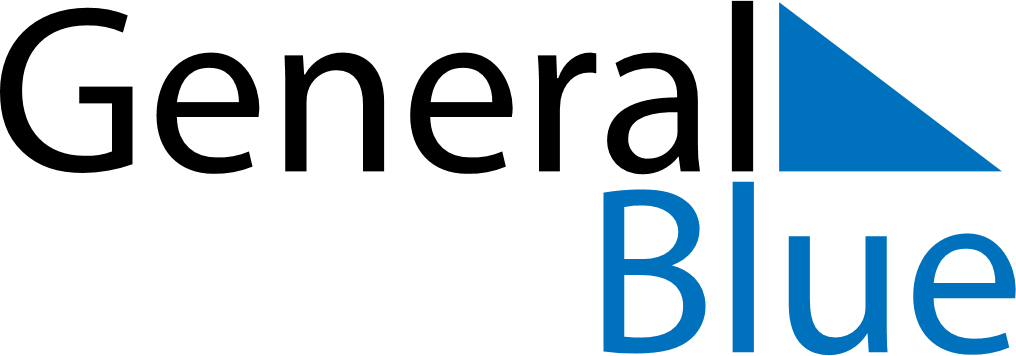 2018 – Q3Bahrain  2018 – Q3Bahrain  2018 – Q3Bahrain  2018 – Q3Bahrain  2018 – Q3Bahrain  JulyJulyJulyJulyJulyJulyJulySundayMondayTuesdayWednesdayThursdayFridaySaturday12345678910111213141516171819202122232425262728293031AugustAugustAugustAugustAugustAugustAugustSundayMondayTuesdayWednesdayThursdayFridaySaturday12345678910111213141516171819202122232425262728293031SeptemberSeptemberSeptemberSeptemberSeptemberSeptemberSeptemberSundayMondayTuesdayWednesdayThursdayFridaySaturday123456789101112131415161718192021222324252627282930Aug 20: Arafat DayAug 21: Feast of the Sacrifice (Eid al-Adha)Sep 11: Islamic New YearSep 20: Day of Ashura